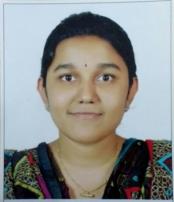 PUBLICATIONS IN BOOKS OR JOURNALS“Belated Maturing in Anita Nair’s The Better Man” in IJELLH (UGC Approved, ISSN-2321-7065), Impact Factor: 5.7, Volume 7, Issue 4, and April 2019.“Surpassing the Ekphrastic Experience in Modernist Poetry” in International Journal of English Literature and Social Sciences (IJELS), (ISSN: 2456-7620), Impact Factor: 5.553,Volume 4, Issue 2, Pg: 263-268, March 2019.“Myth of Chastity as a Patricentric Clutch on Women: A Study on Thakazhi Sivasankara Pillai’s Chemmeen” in International Journal of English Literature and Social Sciences (IJELS), (ISSN: 2456-7620), Impact Factor: 5.553, Volume 4, Issue 2, Pg: 248-251, March 2019.“The Historical Position of Indian Women and the Contributions of Classical Literature” in IJELLH (ISSN: 2321-7065), Volume 7, Issue 10, October 2019.“The Borderline Discourse of Home and History: Locating the Trauma Narratives in Kashmir Literature” in Journal of the Gujarat Research Society, (UGC Care Group D),(ISSN: 0374-8588), Impact Factor: 4.3, Volume 10, Issue 10, November 2019.“Reading Kiran Desai’s The Inheritance of Loss as a rendition of confrontations with Colonial Pressure and its Disseminating strength through Real Life Perspectives” in the Journal of the Gujarat Research Society , (UGC Care Group D), (ISSN: 0374-8588), Impact Factor 4.3, Volume 21, Issue 10, November 2019.“Disclosing the Analogy of Myth and Body Politics in T D Ramakrishnan’s Sugandhi Enna Andal Devanayaki” in Infokara Research Journal, ( UGC Care Listed Group A, Serial No:15775), (ISSN: 1021-9056), Impact Factor: 5.3, Volume 8, Issue 11, November 2019.“Gamifying English Language Teaching Classroom” in the Our Heritage Journal, UGC Care Approved and International Indexed and Referred Journal, Impact Factor: 6.8,(ISSN: 0474-9030), Volume 68, Issue 1, January 2020.“ Spatial and Temporal Dimensions in T D Ramakrishnan’s Francis Itty Cora” in the Think India Journal, UGC Care Approved International Indexed and Referred Journal, Impact Factor: 6.2, (ISSN:0971-1260), Volume 22, Issue 14, December 2019.